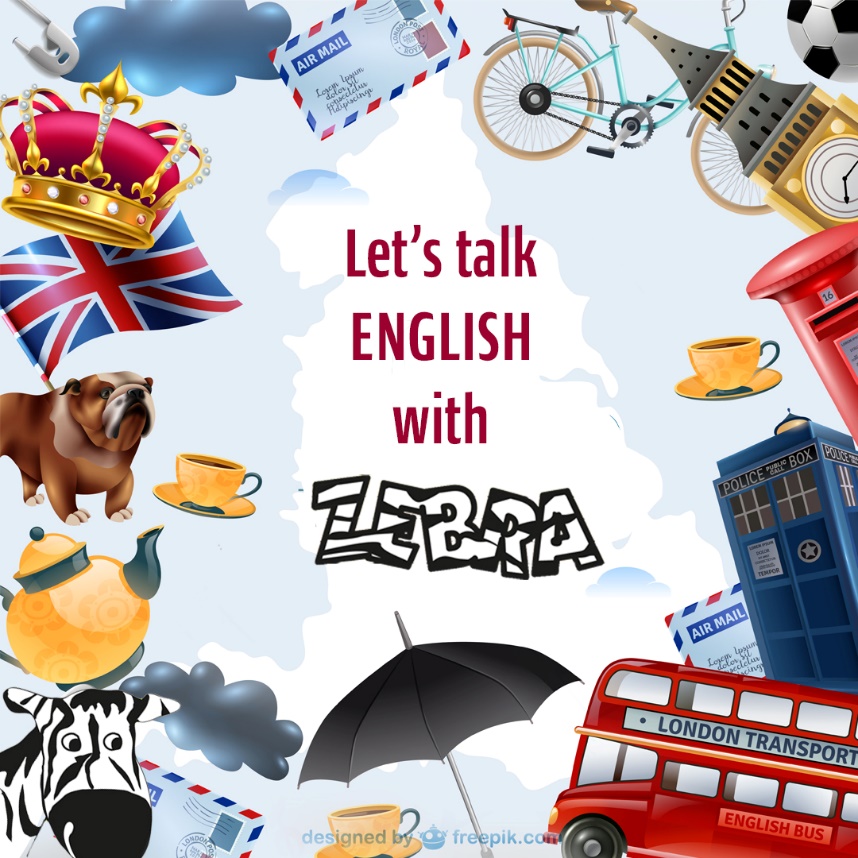 SPORTS
https://www.dropbox.com/s/uk0fcd1qdzub9t8/Sports%20NS.mp4?dl=0